BrazilBrazilBrazilOctober 2029October 2029October 2029October 2029SundayMondayTuesdayWednesdayThursdayFridaySaturday12345678910111213Our Lady of Aparecida141516171819202122232425262728293031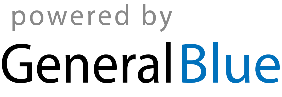 